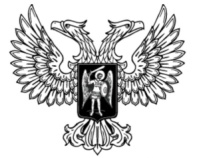 ДонецкАЯ НароднАЯ РеспубликАЗАКОНО ВНЕСЕНИИ ИЗМЕНЕНИЯ В СТАТЬЮ 60 ЗАКОНА ДОНЕЦКОЙ НАРОДНОЙ РЕСПУБЛИКИ «О МЕСТНОМ САМОУПРАВЛЕНИИ
В ДОНЕЦКОЙ НАРОДНОЙ РЕСПУБЛИКЕ»Принят Постановлением Народного Совета 24 мая 2024 годаСтатья 1Внести в часть 4 статьи 60 Закона Донецкой Народной Республики
от 14 августа 2023 года № 468-IIНС «О местном самоуправлении в Донецкой Народной Республике» (опубликован на официальном сайте Главы Донецкой Народной Республики 17 августа 2023 года) изменение, заменив слова «1 января 2024 года,» словами «1 января 2025 года,».Статья 2Настоящий Закон вступает в силу со дня его официального опубликования.ГлаваДонецкой Народной Республики					Д.В. Пушилинг. Донецк4 июня 2024 года№ 77-РЗ